4 Question Post Event Survey
1) What overall rating would you give the [name of event]?	1 – Poor
	2 – Below Average
	3 – Average
	4 – Above Average
	5 - Exceptional2) How would you rate the food & beverage at the [name of event]?

	1 – Poor
	2 – Below Average
	3 – Average
	4 – Above Average
	5 - Exceptional3) How would you rate the auction experience (live and silent) at the [name of event]?

	1 – Poor
	2 – Below Average
	3 – Average
	4 – Above Average
	5 - Exceptional

4) How does the [name of event]compare to other charitable events that you typically attend in the region?

	1 – Far Below the Standard
	2 – Slightly Below the Standard
	3 – On Par with Other Events I Attend
	4 – One of Our Region’s Top Events
	5 – The Best Event I’ve Attended in YearsAdditional Comments / Feedback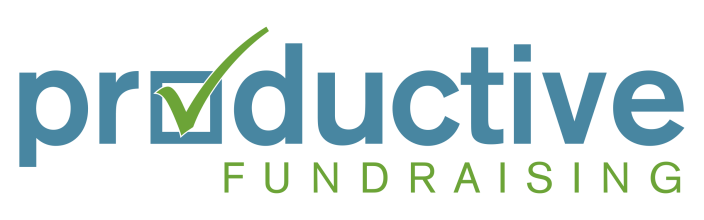 Find more free resources at productivefundraising.com